12e Session de la Conférence des Parties à la Convention sur les zones humides (Ramsar, Iran, 1971)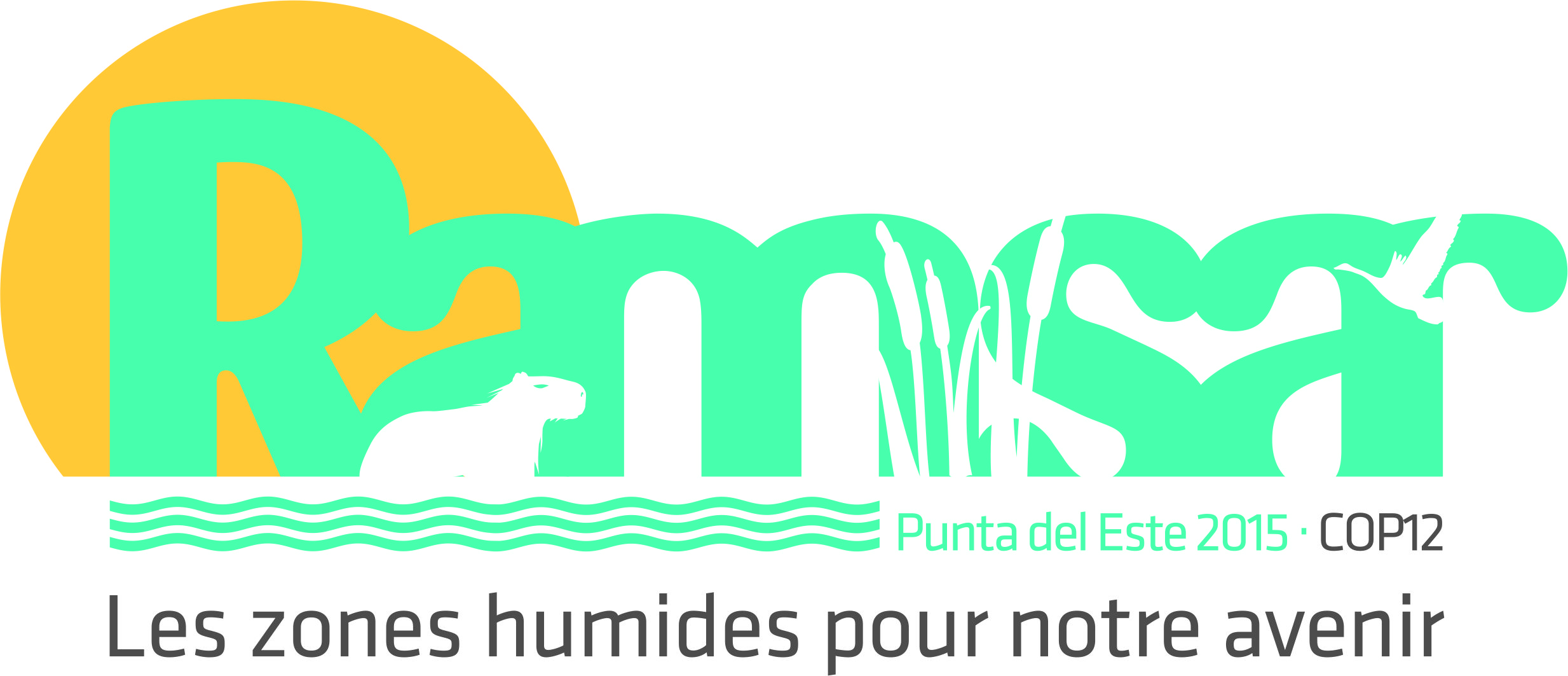 Punta del Este, Uruguay, 1er au 9 juin 2015Résolution XII.1Questions financières et budgétairesRAPPELANT les dispositions budgétaires établies par l’article 6, alinéas 5 et 6, de la Convention sur les zones humides;RECONNAISSANT AVEC SATISFACTION que la majorité des Parties contractantes ont versé promptement leurs contributions au budget administratif de la Convention, mais CONSTATANT AVEC PRÉOCCUPATION que plusieurs Parties ont encore d’importants arriérés de contributions (COP12 DOC.15 Rev.1); NOTANT AVEC GRATITUDE les contributions financières supplémentaires versées volontairement par nombre de Parties par le truchement de leur Autorité administrative Ramsar et d’autres agences, y compris plusieurs organismes d’aide au développement, ainsi que les contributions d’organisations non gouvernementales et du secteur privé destinées aux activités du Secrétariat, mais CONSTATANT AVEC INQUIÉTUDE la diminution continue de ces contributions volontaires; RECONNAISSANT ÉGALEMENT AVEC GRATITUDE l’efficacité des services financiers et administratifs fournis au Secrétariat Ramsar par l’UICN, conformément à l’Accord de services conclu entre la Convention de Ramsar et l’UICN et révisé en 2009;NOTANT que les Parties contractantes ont été tenues informées de la situation financière du Secrétariat de la Convention dans les rapports financiers annuels vérifiés pour les exercices 2011 à 2014 et les procès-verbaux des réunions du Comité permanent de 2012, 2013 et 2014;CONSCIENTE de la nécessité de poursuivre le renforcement des partenariats financiers avec les organisations internationales et autres organismes concernés et de réfléchir à de nouvelles possibilités de financement par le biais de leurs mécanismes financiers; LA CONFÉRENCE DES PARTIES CONTRACTANTESPREND NOTE que depuis la 11e Session de la Conférence des Parties contractantes (COP11), en 2012, le Secrétariat a administré les fonds de la Convention avec prudence, efficacité et transparence.EXPRIME SA RECONNAISSANCE aux Parties contractantes qui ont siégé au Sous-groupe sur les finances du Comité permanent durant la dernière période triennale et, en particulier, au Canada, qui en a assuré la présidence. DÉCIDE que le mandat relatif à l’administration financière de la Convention, énoncé à l’annexe 3 de la Résolution 5.2 (1993), s’appliquera intégralement pour la période triennale 2016-2018.DÉCIDE EN OUTRE que le Sous-groupe sur les finances, tel qu’établi par la Résolution VI.17, continuera de fonctionner sous les auspices du Comité permanent, en assumant les rôles et responsabilités énoncés dans ladite résolution.NOTE que 115 000 CHF du fonds de réserve 2013- 2015 ont été utilisés pour parrainer des délégués éligibles et s’assurer que toutes les Parties pouvaient réellement participer à la COP12; et NOTE EN OUTRE que cette utilisation ne constitue pas un précédent pour la Convention et qu’elle est considérée comme une exception à la pratique habituelle qui s’explique par le climat économique mondial et la difficulté d’obtenir des contributions volontaires auprès des Parties contractantes et d’autres sources externes.PRIE le Secrétaire général de poursuivre ses efforts et de solliciter des contributions externes de façon à rembourser les sommes puisées dans la réserve en raison de ces circonstances exceptionnelles, et de faire rapport lors des prochaines réunions du Sous-groupe sur les finances sur les progrès accomplis à cet égard; et PRIE EN OUTRE le Secrétaire général de faire en sorte que le parrainage de délégués pour la COP13 fasse l’objet d’une collecte de fonds prioritaire pour éviter une telle situation à l’avenir.NOTE que le budget 2016-2018 comprend un élément administratif financé par les contributions des Parties contractantes, en partant du principe que le fonctionnement du Secrétariat ne connaîtra pas de changement fondamental sur la période 2016-2018, et un élément non administratif non financé, qui dépendra des contributions volontaires, et APPROUVE le budget combiné pour la période 2016-2018 tel qu’il figure à l’annexe 1 , pour permettre l’application du Plan stratégique de la Convention.AUTORISE le Comité permanent, après consultation de son Sous-groupe sur les finances, à revoir les affectations budgétaires administratives d’un poste budgétaire à l’autre en fonction des fluctuations importantes, à la hausse ou à la baisse, durant la période concernée, des coûts, du taux d’inflation, des revenus d’intérêts ou d’impôts prévus au budget sans augmenter les contributions des Parties ou les charges payées à l’UICN au-dessus du maximum de 13% prévu au budget.AUTORISE le Comité permanent, après consultation de son Sous-groupe sur les finances, à réviser les priorités et affectations budgétaires non administratives en fonction des contributions volontaires en faveur de ces activités que le Secrétariat aura réussi à obtenir.DÉCIDE que la contribution de chaque Partie contractante au budget administratif (en dehors des Parties contractantes versant uniquement des contributions volontaires) devra être conforme au barème des quotes-parts applicable aux contributions versées par les États Membres au budget des Nations Unies, tel qu’approuvé par l’Assemblée générale des Nations Unies, lequel est appliqué à titre indicatif aux États membres versant uniquement des contributions volontaires, sauf pour les Parties contractantes dont les contributions annuelles au budget administratif de la Convention de Ramsar ne pourraient pas dépasser 1000 CHF une fois appliqué le barème des Nations Unies, auquel cas leur contribution annuelle sera de ce même montant. PRIE INSTAMMENT toutes les Parties contractantes de s’acquitter promptement de leur contribution avant le 1er janvier de chaque année, ou dès que le cycle budgétaire des pays concernés le permettra.EXHORTE les Parties contractantes ayant des arriérés de contributions à redoubler d’efforts pour les régler le plus rapidement possible afin de renforcer la viabilité financière de la Convention grâce aux contributions de toutes les Parties contractantes, et DEMANDE au Secrétariat de contacter les Parties contractantes ayant des arriérés de contributions supérieurs à trois ans afin d’étudier avec elles les possibilités offertes et les mesures à prendre pour remédier à cette situation et mettre en place un échéancier de paiements, et de rendre compte à chaque réunion du Comité permanent et à chaque session de la Conférence des Parties des activités entreprises en la matière et des résultats obtenus. PREND NOTE AVEC PRÉOCCUPATION de la diminution continue des contributions volontaires des Parties contractantes; PRIE INSTAMMENT les Parties contractantes, entre autres, de chercher à inverser cette tendance afin de financer l’important élément non administratif du budget combiné 2016-2018; et ACCUEILLE AVEC SATISFACTION les contributions volontaires de quelque donateur que ce soit pour des activités ne figurant pas à l’annexe 3 mais qui soutiennent l’application du Plan stratégique Ramsar 2016-2024.DEMANDE au Secrétariat de poursuivre l’élaboration de nouvelles approches et de nouveaux outils, y compris des initiatives « signature », selon que de besoin, pour obtenir un appui financier volontaire en faveur de projets prioritaires non encore financés, figurant à l’annexe 3.RÉAFFIRME sa conviction que le Fonds de petites subventions de la Convention est très important pour la mise en œuvre de la Convention; et PRIE INSTAMMENT les Parties contractantes et autres de trouver 1 000 000  CHF au cours de la prochaine période triennale (annexe 3) pour garantir le fonctionnement efficace de ce programme.DEMANDE au Comité permanent d’examiner le fonctionnement de ce programme durant la période triennale et de décider de manière définitive de la poursuite ou de la cessation du Fonds de petites subventions pour examen à la 13e Session de la Conférence des Parties contractantes.EXPRIME SA RECONNAISSANCE aux Gouvernements de la Suisse et des États-Unis d’Amérique, ainsi qu’aux Fondations Danone et MAVA pour leurs contributions volontaires aux activités non administratives de la Convention; à savoir la Subvention suisse pour l’Afrique, Wetlands for the Future, la Journée mondiale des zones humides et le Réseau culturel Ramsar, respectivement. RÉAFFIRME la décision prise à la COP11 (Résolution XI.2) selon laquelle le Fonds de réserve :pare aux dépenses imprévues et inévitables;absorbe les excédents (ou les déficits) du budget administratif;s’établit à 6% au minimum et 15% au maximum  du budget administratif annuel de la Convention;est administré par le Secrétaire général avec l'approbation du Sous-groupe sur les finances établi par le Comité permanent.DEMANDE au Secrétariat de tout mettre en œuvre pour que, sur la période triennale 2016-2018, le Fonds de réserve reste conforme au présent budget, de rendre compte une fois par an de la situation du Fonds au Comité permanent et de demander son accord au Sous-groupe sur les finances avant toute utilisation du Fonds.APPROUVE le tableau relatif au personnel du Secrétariat en termes de nombre d’employés et de postes (conformément au groupe de fonctions des Ressources humaines de l’UICN) pour la prochaine période triennale, tels qu’ils figurent à l’annexe 4; et NOTE que tout changement apporté au nombre d’employés ou groupe de fonctions du personnel doit être discuté avec le Comité exécutif qui doit le valider.DEMANDE au Secrétaire général de ne pas avoir régulièrement recours à des consultants pour accomplir les fonctions de base du Secrétariat, et que tous les consultants soient engagés à très court terme, pour des tâches précises jugées nécessaires pour l’application de la Convention; et DEMANDE EN OUTRE que tout engagement qui sort de cette pratique normale soit discuté avec le Comité exécutif.   PRIE le Secrétariat d’utiliser la liste des petits États insulaires en développement (PEID) de la Conférence des Nations Unies sur le commerce et le développement pour décider de l’éligibilité  d’un délégué pour que la Convention parraine son voyage, et de considérer que les PEID sont éligibles pour recevoir un tel soutien qu’ils soient ou non classés officiellement comme tels pour des motifs économiques dans la liste du Comité d’aide au développement (CAD) de l’OCDE.DONNE INSTRUCTION au Secrétariat de s’assurer que la COP13 sera préparée de telle sorte que les négociations sur les projets de résolutions puissent commencer dès que possible et pas plus tard que l’après-midi du premier jour de la COP.DONNE ENFIN INSTRUCTION au Secrétariat de tout mettre en œuvre pour que les projets de résolutions soient traduits dans toutes les langues officielles durant la COP13 pour permettre une participation pleine et entière de toutes les délégations.Annexe 1	Budget combiné pour la période 2016-2018Annexe 2	Illustration des contributions au budget administratif par les Parties contractantes pour la période 2016-2018 Annexe 3 	Analyse des dépenses inscrites au budget non administratif 2016-2018, par ordre de prioritéAnnexe 4	Personnel du Secrétariat approuvé (budget administratif) pour la période 2016-2018Annexe 1Budget combiné pour la période 2016-2018Annexe 2: Illustration des contributions au budget administratif par les Parties contractantes pour la période 2016-2018* Le barème révisé de l’ONU sera appliqué dès qu’il sera disponible.** Comme précédemment, 22% du montant total des contributions des Parties.* Le barème révisé de l’ONU sera appliqué dès qu’il sera disponible.** Comme précédemment, 22% du montant total des contributions des Parties.* Le barème révisé de l’ONU sera appliqué dès qu’il sera disponible.** Comme précédemment, 22% du montant total des contributions des Parties.* Le barème révisé de l’ONU sera appliqué dès qu’il sera disponible.** Comme précédemment, 22% du montant total des contributions des PartiesAnnexe 3Analyse des dépenses inscrites au budget non administratif 2016-2018, par ordre de prioritéAnnexe 4
Personnel du Secrétariat approuvé (budget administratif) pour la période 2016-2018*Nombre et postes des membres du personnel en 2015 (selon le groupe de fonction des Ressources humaines de l’UICN) donné à titre de référence**Team fait référence aux catégories de dépenses énumérées dans l’annexe 1 : Cadres supérieurs du Secrétariat (ASMGT); Coordonnateur des partenariats (BPART); Appui et avis régionaux (CREGS); Services scientifiques et techniques (ESTRP); Communication (FCOMM); Administration/SISR/web (GADMI) Budget combiné 2016-2018201620162017201720182018En milliers de CHFBudget admin.Budget non admin.Budget admin. Budget non adminBudget admin. Budget non admin.REVENUContributions des Parties3 7793 7793 779Contributions volontaires1 0651 0651 065Impôts225225225Revenus d'intérêts121212REVENU TOTAL5 0815 0815 081DÉPENSESA. Cadres supérieurs du Secrétariat798798798B. Coordination des partenariats250250250C. Conseillers régionaux et appui1 3421 3421 342D. Appui aux Initiatives régionales120120120E. Services scientifiques et techniques212212212F. Communication569569569G. Administration/SISR/Web896896896H. Coûts de fonctionnement959595I. Services au Comité permanent150150150J. Coûts des services administratifs de l'UICN (maximum)540540540K. Provisions, Services juridiques1101101101. Missions consultatives Ramsar2002002002. Programme du GEST 2016-20181001001003. SISR, gestion de l'information et informatique (site web)5858594. Réunions régionales pré-COP132172172165. Parrainage COP13 (2018) (délégués admissibles)2002002006. Traductions en arabe8383847. Fonds de petites subventions3333333348. Réseaux d’Initiatives régionales et Centres régionaux5050509. Programme de CESP (2016-2021)10010010010. Système en ligne pour les Rapports nationaux585859TOTAL DES DÉPENSES5 08113995 08113995 0811402TOTAL DES COÛTS SALARIAUX – salaires et traitements3 4293 4293 42967%67%67%TOTAL DES FRAIS DE DÉPLACEMENT1551551553%3%3%Base des estimations :Membres au 1er janvier 2015Contribution au budget admin. 2016Contribution au budget admin. 2017Contribution au budget admin. 2018Barème 2015 des contributions de l'ONU*CHFCHFCHFAfrique du Sud 18 154  18 154  18 154 Albanie 1 000  1 000  1 000 Algérie 6 686  6 686  6 686 Allemagne 348 492  348 492  348 492 Andorre 1 000  1 000  1 000 Antigua-et-Barbuda 1 000  1 000  1 000 Argentine 21 082  21 082  21 082 Arménie 1 000  1 000  1 000 Australie 101 215  101 215  101 215 Autriche 38 944  38 944  38 944 Azerbaïdjan 1 952  1 952  1 952 Bahamas 1 000  1 000  1 000 Bahreïn 1 903  1 903  1 903 Bangladesh 1 000  1 000  1 000 Barbade 1000  1000  1000 Bélarus 2 733  2 733  2 733 Belgique 48 704  48 704  48 704 Belize 1 000  1 000  1 000 Bénin 1 000  1 000  1 000 Bhoutan 1 000  1 000  1 000 Bolivie 1000  1000  1000 Bosnie-Herzégovine 1 000  1 000  1 000 Botswana 1 000  1 000  1 000 Brésil 143 184  143 184  143 184 Bulgarie 2294  2294  2294 Burkina Faso 1000  1000  1000 Burundi 1 000  1 000  1 000 Cambodge 1 000  1 000  1 000 Cameroun 1 000  1 000  1 000 Canada 145 624  145 624  145 624 Cap-Vert 1000  1000  1000 Chili 16 300  16 300  16 300 Chine 251 231  251 231  251 231 Chypre 2294  2294  2294 Colombie 12 640  12 640  12 640 Comores 1 000  1 000  1 000 Congo 1000  1000  1000 Costa Rica 1 854  1 854  1 854 Côte d'Ivoire 1 000  1 000  1 000 Croatie 6 149  6 149  6 149 Cuba 3367  3367  3367 Danemark 32 941  32 941  32 941 Base des estimations :Membres au 1er janvier 2015Contribution au budget admin. 2016Contribution au budget admin. 2017Contribution au budget admin. 2018Barème 2015 des contributions de l'ONU*CHFCHFCHFDép. dém. du Congo 1 000  1 000  1 000 Djibouti 1 000  1 000  1 000 Égypte 6 539  6 539  6 539 El Salvador 1 000  1 000  1 000 Émirats arabes unis 29 037  29 037  29 037 Équateur 2 147  2 147  2 147 Espagne 145 087  145 087  145 087 Estonie 1 952  1 952  1 952 Ex-Rép. yougoslave de Macédoine 1 000  1 000  1 000 Fédération de Russie 118 978  118 978  118 978 Fidji 1 000  1 000  1 000 Finlande 25 328  25 328  25 328 France 272 947  272 947  272 947 Gabon 1 000  1 000  1 000 Gambie 1 000  1 000  1 000 Géorgie 1000  1000  1000 Ghana 1 000  1 000  1 000 Grèce 31 135  31 135  31 135 Grenade 1 000  1 000  1 000 Guatemala 1 318  1 318  1 318 Guinée 1 000  1 000  1 000 Guinée équatoriale 1 000  1 000  1 000 Guinée-Bissau 1 000  1 000  1 000 Honduras 1 000  1 000  1 000 Hongrie 12 981  12 981  12 981 Îles Marshall 1 000  1 000  1 000 Inde 32 502  32 502  32 502 Indonésie 16 885  16 885  16 885 Iran (Rép. islamique d') 17 373  17 373  17 373 Iraq 3 319  3 319  3 319 Irlande 20 399  20 399  20 399 Islande 1 318  1 318  1 318 Israël 19 325  19 325  19 325 Italie 217 069  217 069  217 069 Jamaïque 1 000  1 000  1 000 Japon 528 668  528 668  528 668 Jordanie 1 074  1 074  1 074 Kazakhstan 5 905  5 905  5 905 Kenya 1 000  1 000  1 000 Kiribati 1 000  1 000  1 000 Lesotho 1 000  1 000  1 000 Lettonie 2 294  2 294  2 294 Liban 2 050  2 050  2 050 Libéria 1 000  1 000  1 000 Base des estimations :Membres au 1er janvier 2015Contribution au budget admin. 2016Contribution au budget admin. 2017Contribution au budget admin. 2018Barème 2015 des contributions de l'ONU*CHFCHFCHFLibye 6 930  6 930  6 930 Liechtenstein 1 000  1 000  1 000 Lituanie 3 563  3 563  3 563 Luxembourg 3 953  3 953  3 953 Madagascar 1 000  1 000  1 000 Malaisie 13 713  13 713  13 713 Malawi 1 000  1 000  1 000 Mali 1 000  1 000  1 000 Malte 1 000  1 000  1 000 Maroc 3 026  3 026  3 026 Maurice 1 000  1 000  1 000 Mauritanie 1 000  1 000  1 000 Mexique 89 893  89 893  89 893 Monaco 1 000  1 000  1 000 Mongolie 1 000  1 000  1 000 Monténégro 1 000  1 000  1 000 Mozambique 1 000  1 000  1 000 Myanmar 1 000  1 000  1 000 Namibie 1 000  1 000  1 000 Népal 1 000  1 000  1 000 Nicaragua 1 000  1 000  1 000 Niger 1 000  1 000  1 000 Nigéria 4 392  4 392  4 392 Norvège 41 530  41 530  41 530 Nouvelle-Zélande 12 347  12 347  12 347 Oman (Sultanat d') 4 978  4 978  4 978 Ouganda 1 000  1 000  1 000 Ouzbékistan 1 000  1 000  1 000 Pakistan 4 148  4 148  4 148 Palaos 1 000  1 000  1 000 Panama 1 269  1 269  1 269 Papouasie-Nouvelle-Guinée 1 000  1 000  1 000 Paraguay 1 000  1 000  1 000 Pays-Bas 80 718  80 718  80 718 Pérou 5 710  5 710  5 710 Philippines 7 515  7 515  7 515 Pologne 44 946  44 946  44 946 Portugal 23 132  23 132  23 132 Rép. arabe de Syrie 1 757  1 757  1 757 Rép. de Corée 97 310  97 310  97 310 Rép. de Moldavie 1 000  1 000  1 000 Rép. dém. pop. lao 1 000  1 000  1 000 Rép. dominicaine 2 196  2 196  2 196 Base des estimations :Membres au 1er janvier 2015Contribution au budget admin. 2016Contribution au budget admin. 2017Contribution au budget admin. 2018Barème 2015 des contributions de l'ONU*CHFCHFCHFRép. kirghize 1 000  1 000  1 000 Rép.-Unie de Tanzanie 1 000  1 000  1 000 République centrafricaine 1 000  1 000  1 000 République tchèque 18 837  18 837  18 837 Roumanie 11 029  11 029  11 029 Royaume-Uni 252 743  252 743  252 743 Rwanda 1 000  1 000  1 000 Sainte-Lucie 1 000  1 000  1 000 Samoa 1 000  1 000  1 000 Sao Tomé-et-Principe 1 000  1 000  1 000 Sénégal 1 000  1 000  1 000 Serbie 1 952  1 952  1 952 Seychelles 1 000  1 000  1 000 Sierra Leone 1 000  1 000  1 000 Slovaquie 8 345  8 345  8 345 Slovénie 4 880  4 880  4 880 Soudan 1 000  1 000  1 000 Sri Lanka 1 220  1 220  1 220 Sud Soudan (Rép. du) 1 000  1 000  1 000 Suède 46 850  46 850  46 850 Suisse 51 095  51 095  51 095 Surinam 1 000  1 000  1 000 Swaziland (Royaume du) 1 000  1 000  1 000 Tadjikistan 1 000  1 000  1 000 Tchad 1 000  1 000  1 000 Thaïlande 11 664  11 664  11 664 Togo 1 000  1 000  1 000 Trinité-et-Tobago 2 147  2 147  2 147 Tunisie 1 757  1 757  1 757 Turkménistan 1 000  1 000  1 000 Turquie 64 809  64 809  64 809 Ukraine 4 831  4 831  4 831 Uruguay 2 538  2 538  2 538 Venezuela 30 599  30 599  30 599 Viet Nam 2 050  2 050  2 050 Yémen 1 000  1 000  1 000 Zambie 1 000  1 000  1 000 Zimbabwe 1 000  1 000  1 000 Total 3 778 744  3 778 744  3 778 744 Autres contributionsÉtats-Unis d'Amérique** 1 065 799  1 065 799  1 065 799 Total général 4 844 543 4 844 543 4 844 543N°BUDGET NON ADMINISTRATIF 2016-2018Financement nécessaire sur trois ans (en CHF)1Missions consultatives Ramsar à l’intention des Parties ayant demandé une assistance600 0002Appui en faveur du Programme de travail 2016-2018 du GEST300 0003Poursuite du développement du SISR, des services informatiques (site web) et du système de gestion de l’information175 0004Réunions régionales précédant la COP13 (soutien aux délégués et prise en charge des dépenses liées aux réunions préparatoires)650 0005Parrainage des délégués admissibles à la COP13 (2018)600 0006Introduction de la langue arabe et appui à la traduction250 0007Fonds de petites subventions aux fins de la protection et de l’utilisation rationnelle des zones humides1 000 0008Appui aux Réseaux d’initiatives régionales et aux Centres régionaux (activités prioritaires)150 0009Programme de CESP de la Convention (2016-2021), hormis la Journée mondiale des zones humides300 00010Système en ligne pour les Rapports nationaux et élaboration d’indicateurs175 000TOTAL4 200 000Équipe2015201620172018ASMTS, M2, P1S, M2, P1S, M2, P1S, M2, P1BPARTM1M1M1M1CREGSM1 (4), P1, stagiaires (4)M1 (4), P1, stagiaires (4)M1 (4), P1, stagiaires (4)M1 (4), P1, stagiaires (4)ESTRPP1P1P1P1FCOMMM1, P2, P1M1, P2, P1M1, P2, P1M1, P2, P1GADMIP2, P1, A3 (3)P2, P1, A3 (3)P2, P1, A3 (3)P2, P1, A3 (3)